SP X2: Optimization of laser-based surface analysis diagnostics  (2021)Agenda meeting Thursday 15th of JulyEverybody has the opportunity to give an overview of their activities, but please include in presentations how all tasks (given below) will be realized. Please include also the deliverables for 2021 and indicate the issues/problems you possibly expect to encounter  TASKS TO BE PERFORMED IN 2021LIBS performance enhancement:Comparison ps vs. ns LIBS regarding absolute composition and D content in reference and ITER-relevant coatings which can include impurities (FZJ, CU, UT, ISSPUL, CEA)Comparison Single Puls vs. Double Puls LIBS (or alternative LIBS signal enhancement methods)  regarding absolute material composition and D content in ITER- and DEMO-relevant W including self-damage W and reference coatings. (FZJ, ENEA, CEA)(CF-) LIBS (ps, ns SP or DP) on samples (if available) from different devices (tokamaks or W-7X) (collab. SP B) (ISSP UL, CU, UT, VTT, FZJ, ENEA)Improve LIBS analysis by application of machine learning algorithm (IPPLM)  (CF-)LIBS on Be containing coatings with different type of fuel content (VTT, UT, CU)CF-LIBS on produced reference samples before and after He loading (FZJ, CU, UT, ENEA)Investigate erosion/deposition/fuel retention (including He) by in situ (CF)-LIBS and NRA/RBS in MAGNUM, LIBS and LIA-QMS/EDX in PSI-2 with subjects of interest: outgassing, recycling, and role of impurities (O, N), Tsurface, and implantation energy on retention (DIFFER, FZJ, UT)TimeDurationTopicSpeaker11:0010Introduction:key points this yeartest samples for further researchpaperHennie, DIFFER11:1010Tasks and deliverables/issuesAntti, VTT11:2010,, Indrek, UT11:3010,,Elodie, CEA11:4010,,Jelena, LU11:5010,,Salvatore, ENEA12:0010,,Pawel, IPPLM12:1010,,Gennady, FZJ12:2010,,Pavel, CU12:3010Decisions/summary tasks and appointments for measurements paper~12:40Closure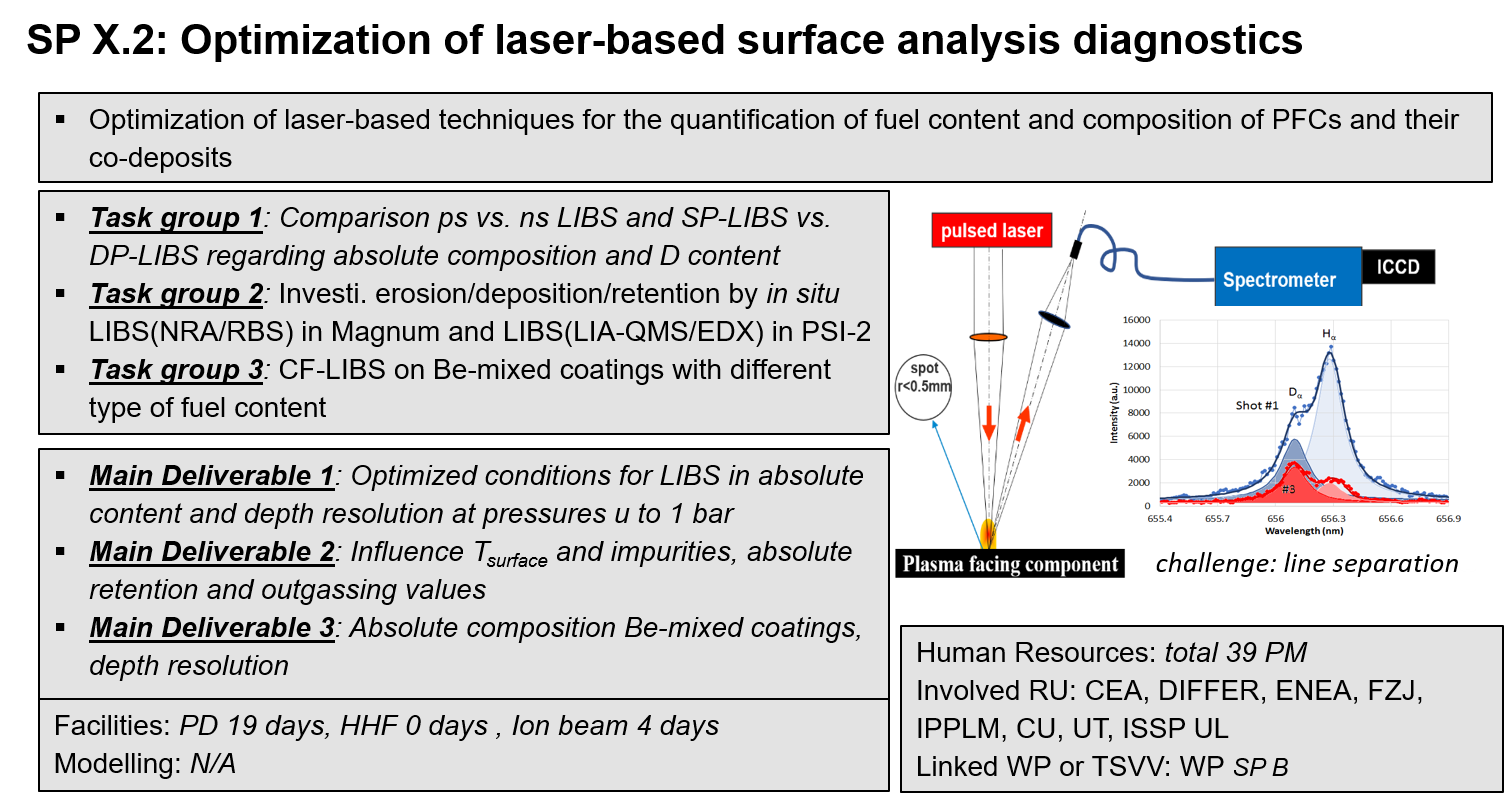 Here is a slide describing the main SP X2 goals for this year (from presentation Sebastijan at the Project Board held at June 22 2021